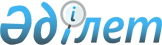 Солтүстік Қазақстан облысы Айыртау ауданының азаматтық қызметшілер болып табылатын және ауылдық жерде жұмыс істейтін әлеуметтік қамсыздандыру, мәдениет саласындағы мамандар лауазымдарының тізбесін айқындау туралыСолтүстік Қазақстан облысы Айыртау ауданы әкімдігінің 2019 жылғы 8 сәуірдегі № 89 қаулысы. Солтүстік Қазақстан облысының Әділет департаментінде 2019 жылғы 9 сәуірде № 5331 болып тіркелді
      Ескерту. Тақырыбы жаңа редакцияда - Солтүстік Қазақстан облысы Айыртау ауданы әкімдігінің 01.11.2021 № 390 (ресми жарияланған күнінен кейін күнтізбелік он күн өткен соң қолданысқа енгізіледі) қаулысымен.
      Қазақстан Республикасының 2015 жылғы 23 қарашадағы Еңбек кодексінің 18-бабының 2) тармақшасына және 139-бабының 9-тармағына сәйкес Солтүстік Қазақстан облысы Айыртау ауданының әкімдігі ҚАУЛЫ ЕТЕДІ:
      1. Солтүстік Қазақстан облысы Айыртау ауданының азаматтық қызметшілер болып табылатын және ауылдық жерде жұмыс істейтін әлеуметтік қамсыздандыру, мәдениет саласындағы мамандар лауазымдарының тізбесі осы қаулының қосымшасына сәйкес айқындалсын.
      Ескерту. 1-тармақ жаңа редакцияда - Солтүстік Қазақстан облысы Айыртау ауданы әкімдігінің 01.11.2021 № 390 (ресми жарияланған күнінен кейін күнтізбелік он күн өткен соң қолданысқа енгізіледі) қаулысымен.


      2. Солтүстік Қазақстан облысы Айыртау ауданы әкімдігінің келесі қаулысының күші жойылды деп танылсын:
      "Азаматтық қызметшілер болып табылатын және ауылдық жерде жұмыс істейтін денсаулық сақтау, әлеуметтік қамтамасыз ету, білім беру, мәдениет, спорт және ветеринария саласындағы мамандар лауазымдарының тізбесін айқындау туралы" 2016 жылғы 29 cәуірдегі № 153 (2016 жылғы 16 маусымда Қазақстан Республикасы нормативтік құқықтық актілерінің электрондық түрдегі эталондық бақылау банкінде жарияланған, нормативтік құқықтық актілерінің мемлекеттік тіркеу тізілімінде № 3773 болып тіркелді).
      3. "Солтүстік Қазақстан облысы Айыртау ауданы әкімдігінің экономика және қаржы бөлімі" коммуналдық мемлекеттік мекемесі Қазақстан Республикасының заңнамасында белгіленген тәртіпте мыналарды:
      1) осы қаулыны "Қазақстан Республикасы Әділет министрлігінің Солтүстік Қазақстан облысының әділет департаменті" республикалық мемлекеттік мекемесінде мемлекеттік тіркеуді;
      2) осы қаулыны мемлекеттік тіркеген күннен бастап күнтізбелік он күн ішінде оның мемлекеттік және орыс тіліндегі қағаз және электрондық түрдегі көшірмесін Қазақстан Республикасы Әділет министрлігінің "Республикалық құқықтық ақпарат орталығы" шаруашылық жүргізу құқығындағы республикалық мемлекеттік кәсіпорнының филиалы - Солтүстік Қазақстан аймақтық құқықтық ақпарат орталығына ресми жариялау және Қазақстан Республикасы нормативтік құқықтық актілерінің эталондық бақылау банкіне қосу үшін жолдауды;
      4) осы қаулыны ресми жарияланғанынан кейін Солтүстік Қазақстан облысы Айыртау ауданы әкімдігінің ресми интернет-ресурсында орналастыруды қамтамасыз етсін.
      5. Осы қаулының орындалуын бақылау Солтүстік Қазақстан облысы Айыртау ауданы әкімінің жетекшілік ететін орынбасарына жүктелсін.
      6. Осы қаулы алғашқы ресми жарияланған күнінен он күнтізбелік күн өткен соң қолданысқа енгізіледі.
       "КЕЛІСІЛДІ"
      Солтүстік Қазақстан облысы
      Айыртау аудандық мәслихаттың
      хатшысы
      __________________ Б.Жанахметов
      2019 жылғы "___" __________
      Солтүстік Қазақстан облысы
      Айыртау ауданы әкімдігінің
      2019 жылғы " 8 " сәуір
      № 89 каулысына
      қосымша
      Азаматтық қызметшілер болып табылатын және ауылдық жерде жұмыс істейтін әлеуметтік қамсыздандыру, мәдениет саласындағы мамандар лауазымдарының тізбесі
      Ескерту. Қосымша жаңа редакцияда - Солтүстік Қазақстан облысы Айыртау ауданы әкімдігінің 01.11.2021 № 390 (ресми жарияланған күнінен кейін күнтізбелік он күн өткен соң қолданысқа енгізіледі); 02.06.2023 № 207 (алғашқы ресми жарияланған күнінен кейін күнтізбелік он күн өткен соң қолданысқа енгізіледі); 08.12.2023 № 503 (алғашқы ресми жарияланған күнінен кейін күнтізбелік он күн өткен соң қолданысқа енгізіледі) қаулыларымен.
      1. Әлеуметтік қамсыздандыру саласындағы мамандардың лауазымдары:
      1) аудандық маңызы бар ұйымның құрылымдық бөлімшесі болып табылатын үйде қызмет көрсету бөлімшесінің меңгерушісі;
      2) қарттар мен мүгедектігі бар адамдарға күтім жасау жөніндегі әлеуметтік қызметкер - біліктілігі жоғары, орташа деңгейдегі жоғары, бірінші, екінші санатты және санаты жоқ мамандар; 
      3) психоневрологиялық аурулары бар мүгедектігі бар балалар мен 18 жастан асқан мүгедектігі бар адамдарға күтім жасау жөніндегі әлеуметтік қызметкер - біліктілігі жоғары, орташа деңгейдегі жоғары, бірінші, екінші санатты және санаты жоқ мамандар;
      4) арнаулы әлеуметтік қызметтерге қажеттілікті бағалау және айқындау жөніндегі әлеуметтік қызметкер - біліктілігі жоғары деңгейдегі жоғары, бірінші, екінші санатты және санаты жоқ мамандар;
      5) әлеуметтік жұмыс жөніндегі консультант - біліктілігі жоғары деңгейдегі жоғары, бірінші, екінші санатты және санаты жоқ мамандар.
      2. Мәдениет саласындағы мамандардың лауазымдары: 
      1) аудандық маңызы бар мемлекеттік мекемесінің және мемлекеттік қазыналық кәсіпорнының басшысы (директоры);
      2) аудандық маңызы бар мемлекеттік мекемесінің және мемлекеттік қазыналық кәсіпорнының басшысының (директорының) орынбасары;
      3) аудандық маңызы бар мемлекеттік мекемесі және мемлекеттік қазыналық кәсіпорнының кітапхананың меңгерушісі (басшысы);
      4) аудандық маңызы бар мемлекеттік мекемесі және мемлекеттік қазыналық кәсіпорнының сектор басшысы;
      5) аудандық маңызы бар мемлекеттік мекемесі және мемлекеттік қазыналық кәсіпорнының көркемдік жетекшісі;
      6) музыкалық жетекші - біліктілігі жоғары, орташа деңгейдегі жоғары, бірінші, екінші санатты және санаты жоқ мамандар;
      7) аккомпаниатор - біліктілігі жоғары, орташа деңгейдегі жоғары, бірінші, екінші санатты және санаты жоқ мамандар;
      8) библиограф - біліктілігі жоғары, орташа деңгейдегі жоғары, бірінші, екінші санатты және санаты жоқ мамандар;
      9) дыбыс жазба операторы;
      10) мәдени ұйымдастырушы (негізгі қызметтер) - біліктілігі жоғары, орташа деңгейдегі жоғары, бірінші, екінші санатты және санаты жоқ мамандар;
      11) барлық атаудағы әдістемеші (негізгі қызметтер)- біліктілігі жоғары, орташа деңгейдегі жоғары, бірінші, екінші санатты және санаты жоқ мамандар;
      12) кітапханашы - біліктілігі жоғары, орташа деңгейдегі жоғары, бірінші, екінші санатты және санаты жоқ мамандар;
      13) хореограф - біліктілігі орташа деңгейдегі санаты жоқ мамандар;
      14) барлық атаудағы суретшілер (негізгі қызметтер) - біліктілігі жоғары, орташа деңгейдегі жоғары, бірінші, екінші санатты және санаты жоқ мамандар;
      15) редактор (негізгі қызметтер) - біліктілігі орташа деңгейдегі санаты жоқ мамандар.
					© 2012. Қазақстан Республикасы Әділет министрлігінің «Қазақстан Республикасының Заңнама және құқықтық ақпарат институты» ШЖҚ РМК
				
      Аудан әкімі 

Б. Исманов
